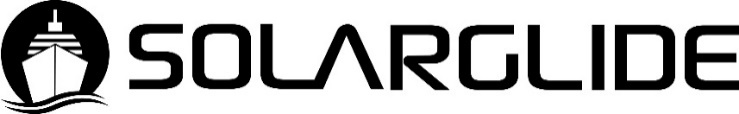 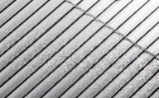 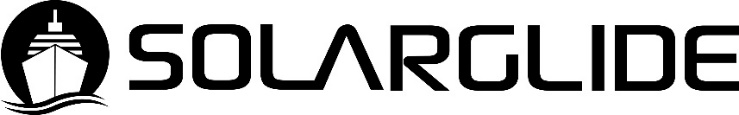 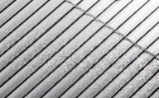 Customer NameCustomer NameCompany Name Company Name Email AddressEmail AddressTelephone Telephone AddressAddressItemWidth (mm)Height (mm)Slat Code(Colour)Slat Size (mm) √Slat Size (mm) √Slat Size (mm) √Slat Size (mm) √Measurements √Measurements √Wand/ Tilt √Wand/ Tilt √Raise Cord √Raise Cord √Guide Wires √Guide Wires √ItemWidth (mm)Height (mm)Slat Code(Colour)15253550Aperture/ RecessBlind SizeRightLeftRightLeftYesNo123456789101112131415KEY: √ = Tick (Tick where appropriate) ● Aperture = Size of the window Box or recess ● Blind Size = Exact size of the blind ● Wand = Blind Tilt ● Raise Cord = Moves blind up and down ● Guide wires = wires down sides for stability ● Slat Colour = refer to swatch book provided by SolarglideKEY: √ = Tick (Tick where appropriate) ● Aperture = Size of the window Box or recess ● Blind Size = Exact size of the blind ● Wand = Blind Tilt ● Raise Cord = Moves blind up and down ● Guide wires = wires down sides for stability ● Slat Colour = refer to swatch book provided by SolarglideKEY: √ = Tick (Tick where appropriate) ● Aperture = Size of the window Box or recess ● Blind Size = Exact size of the blind ● Wand = Blind Tilt ● Raise Cord = Moves blind up and down ● Guide wires = wires down sides for stability ● Slat Colour = refer to swatch book provided by SolarglideKEY: √ = Tick (Tick where appropriate) ● Aperture = Size of the window Box or recess ● Blind Size = Exact size of the blind ● Wand = Blind Tilt ● Raise Cord = Moves blind up and down ● Guide wires = wires down sides for stability ● Slat Colour = refer to swatch book provided by SolarglideKEY: √ = Tick (Tick where appropriate) ● Aperture = Size of the window Box or recess ● Blind Size = Exact size of the blind ● Wand = Blind Tilt ● Raise Cord = Moves blind up and down ● Guide wires = wires down sides for stability ● Slat Colour = refer to swatch book provided by SolarglideKEY: √ = Tick (Tick where appropriate) ● Aperture = Size of the window Box or recess ● Blind Size = Exact size of the blind ● Wand = Blind Tilt ● Raise Cord = Moves blind up and down ● Guide wires = wires down sides for stability ● Slat Colour = refer to swatch book provided by SolarglideKEY: √ = Tick (Tick where appropriate) ● Aperture = Size of the window Box or recess ● Blind Size = Exact size of the blind ● Wand = Blind Tilt ● Raise Cord = Moves blind up and down ● Guide wires = wires down sides for stability ● Slat Colour = refer to swatch book provided by SolarglideKEY: √ = Tick (Tick where appropriate) ● Aperture = Size of the window Box or recess ● Blind Size = Exact size of the blind ● Wand = Blind Tilt ● Raise Cord = Moves blind up and down ● Guide wires = wires down sides for stability ● Slat Colour = refer to swatch book provided by SolarglideKEY: √ = Tick (Tick where appropriate) ● Aperture = Size of the window Box or recess ● Blind Size = Exact size of the blind ● Wand = Blind Tilt ● Raise Cord = Moves blind up and down ● Guide wires = wires down sides for stability ● Slat Colour = refer to swatch book provided by SolarglideKEY: √ = Tick (Tick where appropriate) ● Aperture = Size of the window Box or recess ● Blind Size = Exact size of the blind ● Wand = Blind Tilt ● Raise Cord = Moves blind up and down ● Guide wires = wires down sides for stability ● Slat Colour = refer to swatch book provided by SolarglideKEY: √ = Tick (Tick where appropriate) ● Aperture = Size of the window Box or recess ● Blind Size = Exact size of the blind ● Wand = Blind Tilt ● Raise Cord = Moves blind up and down ● Guide wires = wires down sides for stability ● Slat Colour = refer to swatch book provided by SolarglideKEY: √ = Tick (Tick where appropriate) ● Aperture = Size of the window Box or recess ● Blind Size = Exact size of the blind ● Wand = Blind Tilt ● Raise Cord = Moves blind up and down ● Guide wires = wires down sides for stability ● Slat Colour = refer to swatch book provided by SolarglideKEY: √ = Tick (Tick where appropriate) ● Aperture = Size of the window Box or recess ● Blind Size = Exact size of the blind ● Wand = Blind Tilt ● Raise Cord = Moves blind up and down ● Guide wires = wires down sides for stability ● Slat Colour = refer to swatch book provided by SolarglideKEY: √ = Tick (Tick where appropriate) ● Aperture = Size of the window Box or recess ● Blind Size = Exact size of the blind ● Wand = Blind Tilt ● Raise Cord = Moves blind up and down ● Guide wires = wires down sides for stability ● Slat Colour = refer to swatch book provided by SolarglideKEY: √ = Tick (Tick where appropriate) ● Aperture = Size of the window Box or recess ● Blind Size = Exact size of the blind ● Wand = Blind Tilt ● Raise Cord = Moves blind up and down ● Guide wires = wires down sides for stability ● Slat Colour = refer to swatch book provided by SolarglideKEY: √ = Tick (Tick where appropriate) ● Aperture = Size of the window Box or recess ● Blind Size = Exact size of the blind ● Wand = Blind Tilt ● Raise Cord = Moves blind up and down ● Guide wires = wires down sides for stability ● Slat Colour = refer to swatch book provided by Solarglide